South Devon & Torbay Table Tennis League – Handicap Cups					Report / Photos: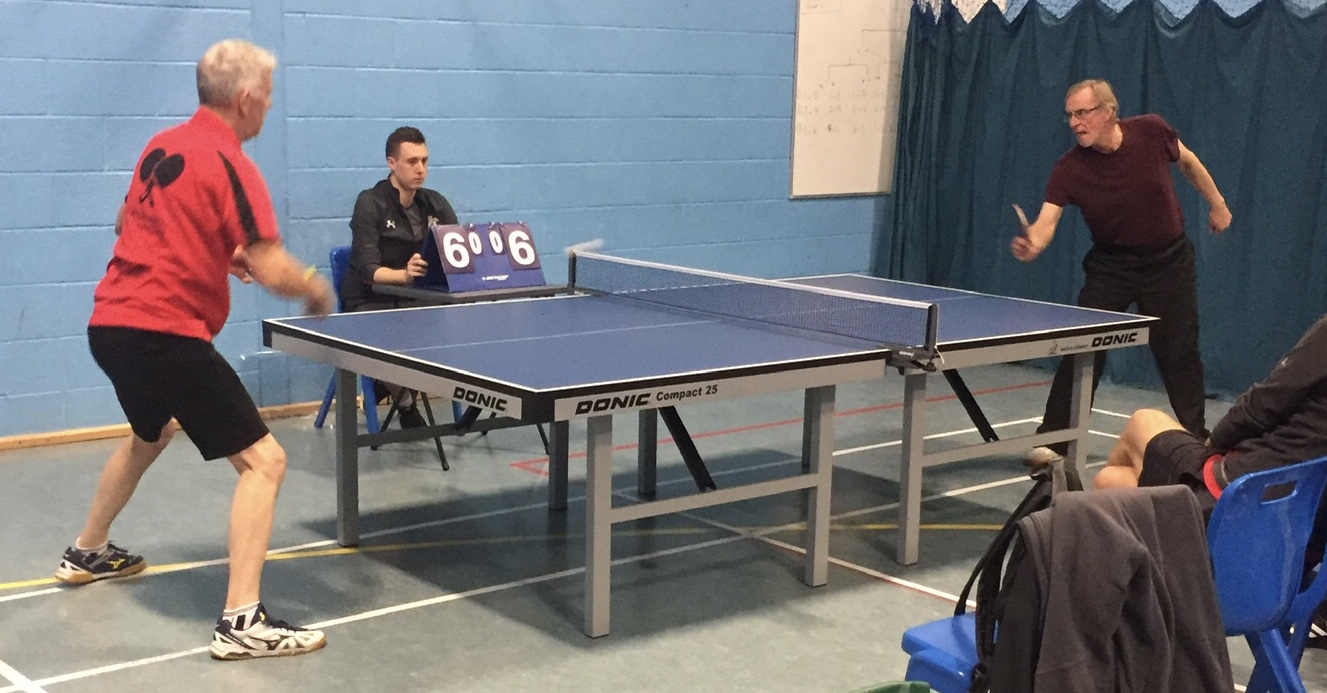 Home TeamNA VULTURES                H’CapAway Team     NA HAWKS                          H’CapAKATIE THAIN41XPETE SERCOMBE24BMICHAEL BOW37YDAVID DOXSEY28CJASEM ABU ALI34ZBEN SWETTENHAM26Order of PlayHome PlayerAway PlayerGame 1Game 2Game 3Game 4Total ScoresHome            AwayTotal ScoresHome            AwayCumulative Home ScoreCumulativeAway ScoreA v X(AC v XY)KATIE +5vPETE6-1112-108-119-1135433543B v Y(BC v XZ)MICHAEL +3vDAVID11-1310-126-1112-1039467489C v Z(AB v XY)JASEM +2vBEN11-79-117-117-113440108129B v X(AC v ZY)MICHAEL +4vPETE11-139-117-1111-93844146173A v Z(AB v ZX)KATIE +4vBEN7-119-1110-128-113444180217C v Y(BC v YX)JASEM +2vDAVID8-1114-167-1113-114249222266B v Z(AB v YZ)MICHAEL +3vBEN12-147-1111-1311-94147263313C v X(AC v XZ)JASEM +3vPETE11-415-138-1110-124440307353A v Y(BC v YZ)KATIE +4vDAVID11-95-116-1111-73338340391